Application for 611 Bus Pass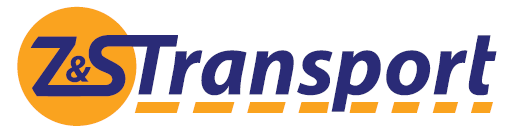 To be emailed to: office@zandstransport.co.ukBUS PASSCONTACT PERSONAL DETAILSSTUDENT’S PERSONAL DETAILSIf application is made first time please send photo via email together with this application.Date: ____/____/__________FOR OFFICE USE ONLYApplication details checkedPayment received					Input by:  ____/____/__________Pass issue date: ____/____/__________Full name:Address:Telephone number / emailFull name:Pickup point / destinationFrom:To:Date of birthRenewal:        YES?              NO?Cost of ticket: